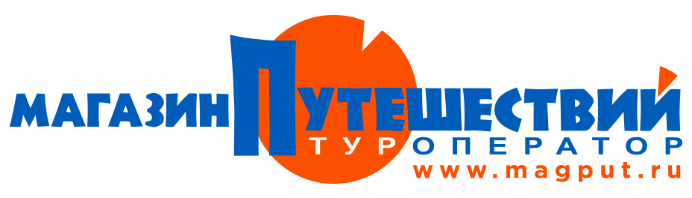 Памятка туриста.Что взять с собой в комбинированный тур?Сложнее всего собраться в комбинированный тур, ведь нужен универсальный вариант набора вещей, которые должны учитывать особенности каждого конкретного маршрута и то, комбинация из каких туров входит в маршрут.Поэтому Памятка делится на несколько частей, чтобы Вам было проще собраться.Список вещей, которые Вам потребуются в любом варианте комбинации:1. Рюкзак, чемодан или большая дорожная сумка, тот есть то в чем удобно везти вещи до базы (на любом виде маршрута для перевозки вещей выдаются специальные средства (драйбег, арчимаки, либо вещи ездят в том, в чем вы их привезли).2. Комплект одежды и обуви для отдыха в лагере – брюки, рубашка, шорты, футболка, легкие кроссовки или кеды или сланцы.3. Теплые вещи (свитер шерстяной или толстовка, куртка из синтепона, теплая шапка, шерстяные носки (2 пары).4. Головной убор - кепка или бандана или панама.5. Перчатки (подойдут даже простые хлопчатобумажные).6. Носки - 2-3 пары хлопчатобумажных7. Купальный костюм.8. Туалетные и гигиенические принадлежности. В том числе гигиеническая губная помада и крем от солнца с высоким фактором защиты.9. Маленький фонарик (налобный).10. Индивидуальные лекарственные средства, основную аптечку берет с собой инструктор, но если у Вас индивидуальная непереносимость каких-либо стандартных препаратов или потребность в специфических или строго рецептурных лекарственных средствах - возьмите свои.11. Фотоаппарат или видеокамера (по желанию) с гермоупаковкой, зарядным устройством и запасом энергии (запасные аккумуляторы или накопители энергии).12. Сидение туристическое (хоба).13. Личная посуда (тарелка, ложка, кружка)14. Удобная одежда – спортивные брюки, рубашка или футболка с длинным рукавом, сменные футболки с коротким рукавом, материал одежды желательно х/б. Вещи желательно не новые, чтобы было не жалко, если порвутся.15. Кроссовки или трекинговые ботинки для радиальных выходов. Избегайте новой, не разношенной обуви. Если выбираете трекинговые ботинки – учтите, что далеко не все из них реально высушить в походных условиях, а при сушке у костра они могут деформироваться и стать практически непригодными к использованию.16. Брызгозащитный плащ или костюм, выдерживающие несильный дождь.ДЛЯ НОЧЕВОК В ПАЛАТКЕ - идеально подойдет термобелье, оно также выручит если погода испортится.Вещи дополнительно на ВОДНУЮ часть комбинированного тура:1. Кеды, кроссовки (на размер больше под гидроноски) или спец. обувь для сплава 2. Термобелье или х/б футболка и шорты под гидрокостюм. 

Дополнительно для водной части: Фотоаппарат и кинокамера должны иметь специальные герметичные боксы или герметичную упаковку.Требование к набору личных вещей. Ничего лишнего и острого (без соответствующих упаковок, способного повредить гермоупаковку). Для удобства упаковки и дополнительной брызгозащиты рекомендуем иметь полиэтиленовые мешочки. 
На маршруте выдаются: Спальник, палатка, гидрокостюм, брызгозащитный костюм, гидроноски, спасжилет, каска. Для перевозки вещей выдаются специальные средства (драйбег).Вещи дополнительно на КОННУЮ часть комбинированного тура, если продолжительность конной части более 1 дня.1. Походная обувь желательно сапоги, которые могут быть кожаными, резиновыми, кирзовыми, главное, чтобы они не промокали и закрывали голенище от натирания об стременной ремень (путлище) или высокие ботинки (берцы). Но предпочтительнее все-таки резиновые сапоги, поскольку они не промокают снаружи, а если вода попала внутрь, их довольно просто высушить у костра, при этом они не деформируются, если соблюдать небольшие правила сушки.2. Удобная одежда для конных переездов и пеших радиальных переходов –брюки из плотной мягкой ткани, не сковывающие движения, без грубых внутренних швов, сделанные из легкого быстросохнущего материала, желательно х/б. Рубашка или футболка с длинным рукавом. Ветровка из плотного материала. Подойдет костюм для охотников или рыболовов, или что-то подобное, главное, чтобы он был удобным и не шуршащим.3. Для удобства упаковки рекомендуется иметь мешочки или мусорные пакеты небольшого объема, а для дополнительной брызгозащиты вещей и защиты от попадания грязи в арчимаках рекомендуем иметь плотные полиэтиленовые пакеты объемом 160-180литров в количестве 4 штук.4. Небольшая фляга для воды. Можно использовать пластиковую бутылку емкостью 0,5 л., но очень желательно именно фляжку, которую можно закрепить на поясе или пристегнуть к седлу с помощью карабина, либо еще как-нибудь закрепить.На конном маршруте для защиты от дождя выдаются ОЗК (Общевойсковой защитный комплект) - длинный резиновый плащ с капюшоном, спальник, палатка, арчимаки для перевозки вещей.